Univerzita Palackého v OlomouciPedagogická fakulta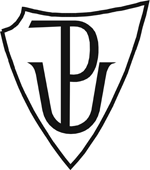 Zájmena - druhySlovní zásoba a tvoření slovKČJ/DIMJB Didaktika mateřského jazyka BSeminární práce                                                                                  Vypracovala:                                                                                  Šárka Hlaváčková  V Olomouci 30. 10. 2015                                           U1ST 3. ročníkA. CHARAKTERISTIKA VYUČOVACÍ HODINYB. STRUKTURA VYUČOVACÍ HODINYZdroje:ČECHOVÁ, M. Čeština a její vyučování: didaktika českého jazyka. Praha: Státní pedagogické nakladatelství, 1998BRABCOVÁ, R. Didaktika českého jazyka pro studující oboru učitelství na prvním stupni základní školy. Praha: Státní pedagogické nakladatelství, 1990. ISBN: 80-04-24251-0Rámcový vzdělávací program pro základní vzdělávání. Praha: 2013Český jazyk pro pátou třídu. AmaPro. Dostupné online: http://amapro.cz/datove_zdroje/knihy/cesky_jazyk_5/ceskyjazyk5_30.phpČÍSELNÍK, Rychlý přehled v nejrůznějších oborech. 2014. Dostupné online: http://ciselnik.artega.cz/planeta-uran.phpČeský jazyk pro pátou třídu. AmaPro. Dostupné online:http://amapro.cz/datove_zdroje/knihy/cesky_jazyk_5/ceskyjazyk5_31.phpBRADÁČOVÁ, L. a kol.: Přehledy českého jazyka 3. – 5. ročník ZŠ a úvod do 6. ročníku. Praha: Alter, 2015. ISBN: 978-80-7245-172-2 Vzdělávací oblast: Jazyk a jazyková komunikaceVzdělávací obor: Český jazyk a literatura – Jazyková výchovaTematický okruh: Slovní zásoba a tvoření slovUčivo: Zájmena - druhyObdobí: 2.Ročník: 4.Časová dotace: 45 minutPočet žáků: 22Typ vyučovací hodiny: Vyvození nového učivaCíle vyučovací hodiny: Osvojit si druhy zájmenKlíčové kompetence:k učení: operuje s obecně užívanými termíny, uvádí věci do souvislostík řešení problémů: vnímá nejrůznější problémové situace ve škole i mimo ni, rozpozná a pochopí problém, přemýšlí o nesrovnalostech a jejich příčinách, promyslí a naplánuje způsob řešení problému a využívá k tomu vlastního úsudku a zkušenostíkomunikativní: formuluje a vyjadřuje své myšlenky a názory, vyjadřuje se výstižněsociální a personální: vytváří si pozitivní představu o sobě samém, která podporuje jeho sebedůvěru a samostatný rozvoj  Výukové metody: metody slovní (motivační rozhovor, vysvětlování, práce s textem) metody dovednostně praktické (manipulování), metody řešení problémů (kladení problémových otázek)Organizační formy výuky: frontální výukaUčební pomůcky: tabulka s druhy zájmen, lístečky se zájmeny, kartičky s názvy druhů zájmen, pracovní list, míčekI. ÚVODNÍ ČÁSTI. ÚVODNÍ ČÁSTI. ÚVODNÍ ČÁSTPŘIVÍTÁNÍ DĚTÍPŘIVÍTÁNÍ DĚTÍ5´POZDRAV, PŘIVÍTÁNÍŘÍZENÝ ROZHOVOR: ZájmenaDěti, jaký slovní druh se skrývá pod číslem 3?Co už víte o zájmenech? používáme je za jména, proto to jsou zájmena nahrazují podstatná a přídavná jména, ukazují na něUveďte mi nějaké příklady zájmen. komu pedagog hodí míček, ten uvede příklad zájmenaPomůcka: míčekII. HLAVNÍ ČÁSTII. HLAVNÍ ČÁSTII. HLAVNÍ ČÁSTVYVOZENÍ NOVÉHO UČIVAVYVOZENÍ NOVÉHO UČIVA5´MOTIVACE: Planeta Uran „Děti, už známe 6 planet Sluneční soustavy a nyní se seznámíme se sedmou planetou, která se jmenuje ….- Ví to někdo?“  Uran společně si s žáky přečteme textUran je sedmá planeta sluneční soustavy, právě on je třetí největší planetou. Také je nejlehčí ze všech planet což každý neví. Uran je složen z ledu a kamení. Má nejchladnější atmosféru ve sluneční soustavě, až -224°C. Uran je velmi zajímavý sklonem rotační osy - leží totiž téměř v rovině, ve které obíhá kolem Slunce. Tedy tam, kde má většina planet rovník, má Uran severní a jižní pól. Tato planeta vyzařuje mnohem menší množství tepla (energie), než je obvyklé pro plynné obry. Ve srovnání s Neptunem, který je Uranu velmi podobný, nevyzařuje do okolí skoro nic, zatímco Neptun vyzařuje 2,6x více, než sám dostává od Slunce. I na Uranu se vyskytují bouře a silné větry, dosahující rychlosti až 900 km/h. Uran má díky "vodorovné" ose den dlouhý 42 let a stejně tak dlouhou noc.Žáci dostanou text v tištěné podobě (zájmena nebudou mít podtržená)– viz pracovní list, cvičení č. 1	5´PRÁCE S TEXTEMŽáci mají za úkol najít v textu zájmena a podtrhnout si jeZároveň žáci chodí k tabuli a zapisují zájmena, která v textu našliPoté se s žáky pokusíme vypsaná zájmena roztřídit do skupin podle jejich významu (pomocí barevných fix/kříd)Každou skupinu zájmen se pokusíme nějakým nadřazeným pojmem/názvem pojmenovatDEFINICE NOVÉHO UČIVADEFINICE NOVÉHO UČIVA10´ŘÍZENÝ ROZHOVOR:Pedagog žákům vysvětlí, že nadřazený pojem/název skupiny zájmen = druh zájmenSpolečně s dětmi tedy vyvodíme, že máme různé DRUHY ZÁJMEN, které rozlišujeme podle toho, jaký mají význam Druhů zájmen je 7 a 7 už známe také planet Sluneční    soustavy (pedagog si je s žáky vyjmenuje)PRÁCE S TABULÍP. učitelka otevře levé křídlo tabule, kde má nachystanou tabulku se všemi druhy zájmenPostupně žáky seznámí se všemi druhyKaždý druh se snažíme žákům přiblížit pomocí učiva, které už znajíZÁJMENA OSOBNÍ- u sloves označují 1., 2. a 3. osobu j. a mn. číslaPŘIVLASTŇOVACÍ- přivlastňují skutečnosti osobámUKAZOVACÍ- ukazují na skutečnostiTÁZACÍ- táží se na skutečnosti a chtějí odpověďVZTAŽNÁ- vyjadřují vztah ke skutečnostiNEURČITÁ- vyjadřují neurčitost, nevíme přesně kdo nebo coZÁPORNÁ- popírají skutečnosti- při seznamování s druhy zájmen se také opíráme o text     viz příloha č. 1Tabulka s druhy zájmen– viz příloha č. 1UPEVŇENÍ NOVÝCH TERMÍNŮUPEVŇENÍ NOVÝCH TERMÍNŮ5´5´5´MANIPULAČNÍ ČINNOSTKaždý žák dostane lísteček, na kterém je napsané nějaké zájmenoŽáci chodí postupně k tabuli a magnetem připevňují svůj lísteček pod správný název druhu zájmenaSpolečná kontrola: p. učitelka čte nahlas zájmena, která žáci přiřadili k jednotlivým druhům, pokud je nějaké zájmeno špatně zařazeno, napraví toPRACOVNÍ LIST – cvičení č. 2Žáci mají nahradit vyznačená podstatná a přídavná jména vhodnými zájmenySamostatná práce – poté společná kontrola nahlasPRÁCE NA TABULI:Žáci chodí postupně k tabuli, kde mají sami zapsat nějaké zájmeno pod správný název druhu zájmena(připevněný magnetem) žáci však musí napsat jiné zájmeno, než měli na lístečkup. učitelka průběžně kontroluje správnostKartičky s názvy druhů zájmen– viz příloha č. 2Lístečky se zájmeny– viz příloha č. 3Viz pracovní list, cvičení č. 2Kartičky s názvy druhů zájmen– viz příloha č. 2III. ZÁVĚREČNÁ ČÁSTIII. ZÁVĚREČNÁ ČÁSTIII. ZÁVĚREČNÁ ČÁSTZOPAKOVÁNÍ NOVÝCH TERMÍNŮZOPAKOVÁNÍ NOVÝCH TERMÍNŮ2´ZADÁNÍ DÚ – pracovní listCVIČENÍ č. 3: Urči druh zájmen.Žáci budou pokračovat na pracovním listě.Viz pracovní list, cvičení č. 3ZHODNOCENÍ ÚROVNĚ ZÍSKANÝCH POZNATKŮZHODNOCENÍ ÚROVNĚ ZÍSKANÝCH POZNATKŮ2´ŘÍZENÝ ROZHOVOR: Co nového jsme se dnes naučili?1´ZHODNOCENÍ CHOVÁNÍ ŽÁKŮZHODNOCENÍ CHOVÁNÍ ŽÁKŮ